附件3体能科目评分标准男子3000m评分标准（分钟）男子单杠引体向上（40周岁以下）评分标准（次/2分钟）女子1500m评分标准（分钟）女子5×10米折返评分标准（秒）业务技能科目操作规程和评分标准一、一人三盘水带连接（男）（一）着装参考人员着全套灭火防护服：消防头盔、防护头套、灭火防护服、灭火防护手套、消防安全腰带、灭火防护靴。（二）场地在长58米、宽2.5米的场地上标出起点线、器材线、分水器拖止线、水带甩开线、甩带线和终点线，器材线上放置水枪1支、65mm水带3盘、分水器1只。如图1所示。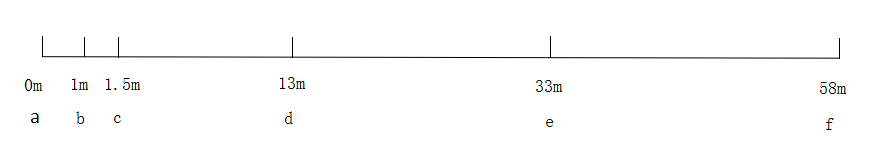 a－起点线；b－器材线；c－分水器拖止线；d－水带甩开线；e-甩带线；f－终点线图1（三）操作程序1．甩开第一盘水带，将一端接口连接在分水器上，另一端接口与第二盘水带连接。2．双手各持1盘水带，跑到13m甩开线处，甩开第二盘水带，并与第三盘水带连接。3．跑到33m甩带线处，甩开第三盘水带，连接上水枪，冲出终点线，成立射姿势。（四）操作要求1．水带扭圈不得超过360°，水带、水枪接口不得脱口、卡口。2．分水器不得拖出拖止线。3．冲出终点前必须完成全部动作。（五）成绩评定1．计时从发出“开始”信号至参考人员完成全部操作，举手示意喊“好”止。每人可操作2遍，取最好成绩。2．有下列情况之一者不计成绩：①水带、水枪、分水器接口脱口的。②冲出终点未完成全部操作的。3．有下列情况之一者加2s：①第一盘水带甩开后未到甩开线的。②水带出线、压线的。③分水器拖出分水器拖止线的。二、100米消防障碍（男）（一）着装参考人员着抢险救援服、抢险救援头盔、抢险救援腰带、佩戴抢险救援手套、消防安全腰带、抢险救援靴。（二）场地在长100米的平地上，标出起点线和终点线。起点线上放置水枪一支，起点线前20米处横放2米板障一块，28米处放置65毫米水带两盘（内扣式接口），38米处设独木桥一座，75米处设置分水器一只，出水口向前，88米处标出甩带线。（三）操作程序参考人员将多功能水枪插于腰间（或背于肩上），徒手向前奔跑，翻越2米板障，到28米处携带2盘水带攀登独木桥，至分水器线后，连接2盘水带，水带两端分别连接水枪和分水器，向前奔跑，将水枪放置在水枪放置线后。（四）操作要求1．人员不得预先触碰多功能水枪。2．人员翻越板障时不得将多功能水枪掷过板障。3．人员翻越板障时，从起点线一侧掉落器材的，必须拾取器材重新翻越板障，从独木桥上跌至限界线后的地面，必须重新由前踏板通过独木桥，水带散落的，必须重新整理好。4．分水器、水带、多功能水枪不得脱口。（五）成绩评定1．计时从发出“开始”信号时，到所有操作完毕，冲出终点线喊“好”止。每人可操作2遍，取最好成绩。2．有下列情况之一的，不计成绩：①个人防护装备不齐全或擅自改动，不符合标准要求的，不按规范着装的。②分水器、水带与水枪接口脱口；③人员或器材从独木桥上跌至限界线后的地面，未重新由前踏板完整通过独木桥的，水带散落未重新整理好的。④未翻越板障的。⑤翻越板障时，消防员未从板障上部越过，借助其他方式过板障的。⑥越过终点线前，个人防护装备掉落未捡起的。⑦水枪未完全越过水枪放置线的。⑧未按操作规程操作的。3．有下列情况的，作加时处理：①操作过程中个人防护装备掉落并重新穿戴好的，每件次装备加10秒；②器材掉落的，每次加30秒。③从独木桥跌落的，每次加30秒。三、一人两盘水带连接（女）（一）着装参考人员着全套灭火防护服：消防头盔、防护头套、灭火防护服、灭火防护手套、消防安全腰带、灭火防护靴。（二）场地在长37m、宽2.5m的训练场上，标出起点线和终点线。在起点张前1m、1.5m、8m处分别标出器材线、分水器拖止线、水带甩开线。在器材线上放置水枪1支、65mm水带2盘（水带双卷，内扣式接口，置于分水器一侧）、分水器1只。（三）操作程序1．参考人员迅速向前，双手持水带，甩开第1盘水带，一端接上分水器接口，另一端接上第2盘水带，然后跑至甩带线，甩开第2盘水带，连接好水枪，冲出终点线。（四）操作要求1．水带不应出线、压线或扭圈360°。2．接口不得脱口、卡口，分水器不应拖出0.5m。3．必须在铺带线路内完成全部动作。（五）成绩评定1．计时从发出“开始”信号至参考人员完成全部操作，举手示意喊“好”止。每人可操作2遍，取最好成绩。2．有下列情况之一者不计成绩：①水带接口脱口、卡口。②未接上水枪冲出终点线。3．有下列情况之一者加2秒：①第1盘水带甩开后未到甩开线。②水带出线、压线，水带扭圈360°。③分水器拖出0.5m。四、沿楼梯蜿蜒铺设水带（女）（一）着装参考人员着全套灭火防护服（消防头盔、防护头套、灭火防护服、灭火防护手套、消防安全腰带、灭火防护靴），佩戴空气呼吸器。（二）场地在训练塔前5m处标出起点线，三层最后一台阶前1m处标出终点线。起点线处放置分水器1只、65mm水带2盘。如图1所示。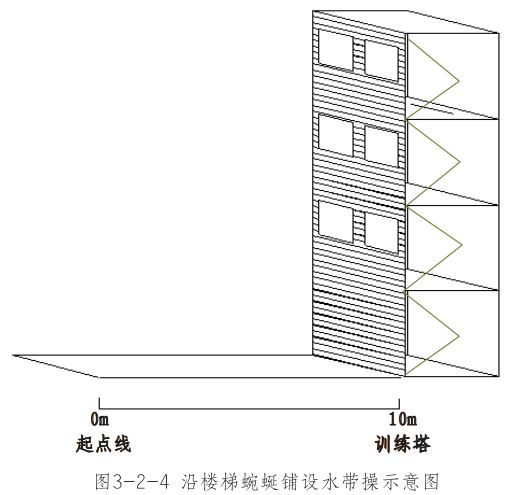 图1（三）操作程序1．参考人员甩开第1盘水带，将水带一端接口连接分水器。2．一手握住另一端接口，一手携带第2盘水带，沿楼梯登到二屋楼梯间。3．甩开第2盘水带，连接水带两端接口。4．沿楼梯登到三层，冲出终点线。（四）操作要求1．水带不得脱口、卡口。2．楼梯内铺设水带不得打死结。（五）成绩评定计时从发出“开始”信号至参考人员完成全部操作，举手示意喊“好”止。20岁以下20-24岁25-27岁28-30岁31-33岁34-36岁37-39岁40-42岁100分12′40″12′05″11′30″12′05″12′40″13′35″14′10″14′45″95分12′50″12′15″11′40″12′15″12′50″13′55″14′30″15′05″90分13′00″12′25″11′50″12′25″13′00″14′15″14′50″15′25″85分13′20″12′45″12′10″12′45″13′20″14′35″15′10″15′45″80分13′40″13′05″12′30″13′05″13′40″14′55″15′30″16′05″75分14′00″13′25″12′50″13′25″14′00″15′15″15′50″16′25″70分14′20″13′45″13′10″13′45″14′20″15′35″16′10″16′45″65分14′40″14′05″13′30″14′05″14′40″16′05″16′40″17′15″60分15′00″14′25″13′50″14′25″15′00″16′35″17′10″17′45″20岁以下20-24岁25-27岁28-30岁31-33岁34-36岁37-39岁40-42岁100 分161718171615141895 分141516151413121690 分121314131211101485 分11121312111091380 分1011121110981275 分91011109871170 分891098761065 分7898765960 分6787654820岁以下20-24岁25-27岁28-30岁31-33岁34-36岁37-39岁40-42岁100分7′30″7′15″7′00″7′15″7′30″7′45″8′00″8′15″95分7′35″7′20″7′05″7′20″7′35″7′50″8′05″8′20″90分7′40″7′25″7′10″7′25″7′40″7′55″8′10″8′25″85分7′45″7′30″7′15″7′30″7′45″8′00″8′15″8′30″80分7′50″7′35″7′20″7′35″7′50″8′05″8′20″8′35″75分8′00″7′45″7′30″7′45″8′00″8′15″8′30″8′45″70分8′10″7′55″7′40″7′55″8′10″8′25″8′40″8′55″65分8′20″8′05″7′50″8′05″8′20″8′35″8′50″9′05″60分8′30″8′15″8′00″8′15″8′30″8′45″9′00″9′15″20岁以下20-24岁25-27岁28-30岁31-33岁34-36岁37-39岁40-42岁100分27″26″25″26″27″28″29″30″95分27″5026″5025″5026″5027″5028″5029″5030″5090分28″4027″4026″4027″4028″4029″4030″4031″4085分30″29″28″29″30″31″32″33″80分31″30″29″30″31″32″33″34″75分32″31″30″31″32″33″34″35″70分33″32″31″32″33″34″35″36″65分34″33″32″33″34″35″36″37″60分35″34″33″34″35″36″37″38″项目分值一人三盘水带连接（男）100米消防障碍（男）一人两盘水带连接（女）沿楼梯蜿蜒铺设水带（女）100分18"19″14″18″90分20"21″15″21″80分22"23″16″24″70分24"25″17″27″60分26"27″18″30″说明各考核科目以百分制计分，按规定分值折算后计入总成绩。各考核科目以百分制计分，按规定分值折算后计入总成绩。各考核科目以百分制计分，按规定分值折算后计入总成绩。各考核科目以百分制计分，按规定分值折算后计入总成绩。